План – схема  подхода к школе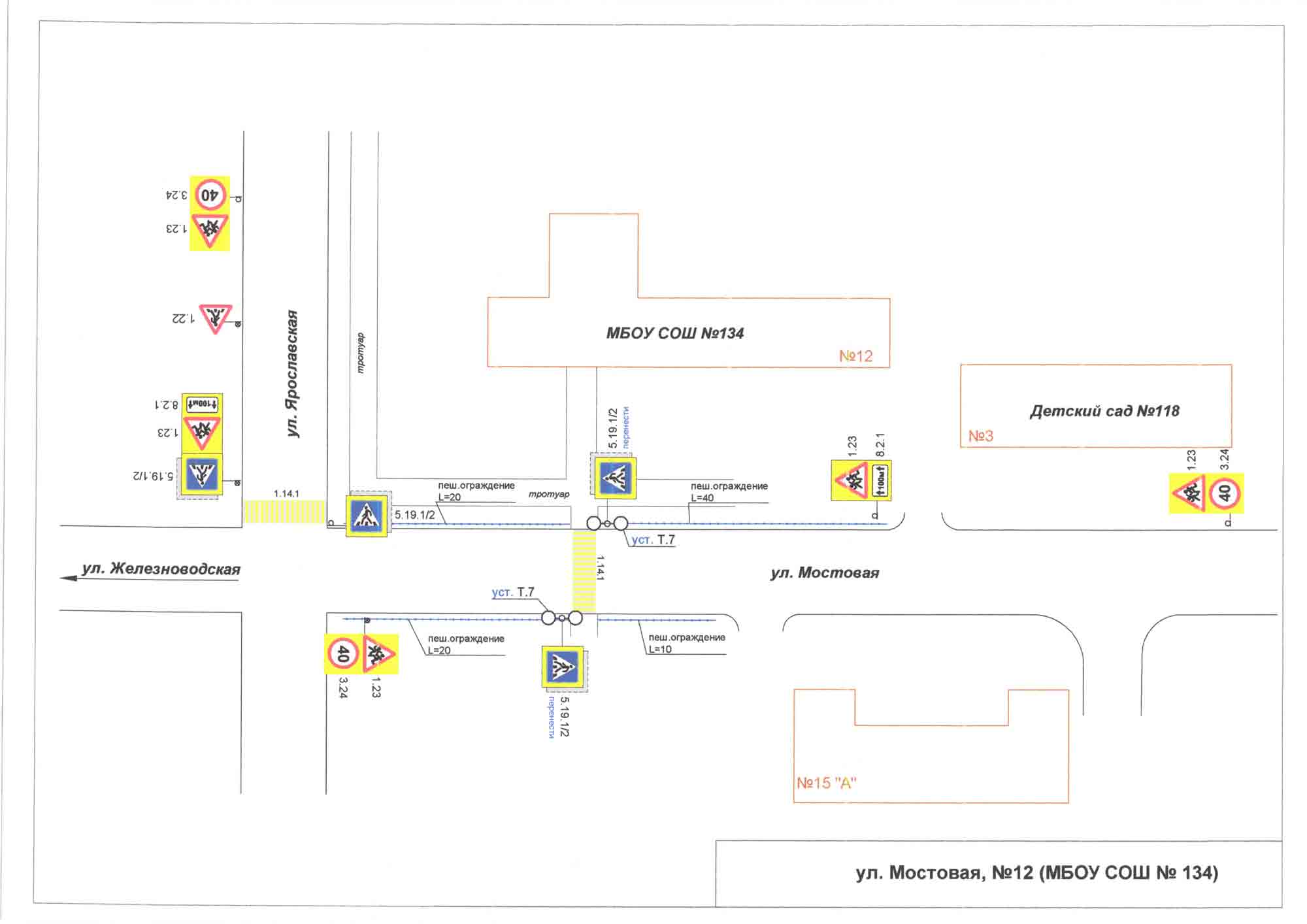 